Администрация городского округа город Бор Нижегородской областиПОСТАНОВЛЕНИЕО подготовке проекта планировки и межевания территории, расположенной на ул. Садовая в п. Чистое Борское(Редькинский сельсовет) городского округа г. БорВ соответствии со статьями 8.2, 41-43, 46 Градостроительного кодекса Российской Федерации в связи с обращением Муниципального казенного учреждения «Борстройзаказчик» от 18.11.2021 №2240-7 администрация городского округа г. Бор постановляет:1. Разрешить МКУ «Борстройзаказчик» за счет собственных средств разработку проекта планировки и межевания территории, расположенной на ул. Садовая в п. Чистое Борское (Редькинский сельсовет) городского округа г. Бор, в соответствии с прилагаемой схемой границ территории для целей формирования земельного участка для размещения многоквартирного жилого дома.2. Утвердить прилагаемые Градостроительное задание №20/21 и Задание на выполнение инженерных изысканий для подготовки проекта планировки и межевания территории.3. МКУ «Борстройзаказчик» представить в администрацию городского округа город Бор Нижегородской области проект планировки и межевания территории не позднее одного года со дня издания настоящего постановления.3. Общему отделу администрации городского округа г. Бор обеспечить опубликование настоящего постановления в газете «БОР сегодня» и размещение на сайте www.borcity.ru.Глава местного самоуправления                                                       А.В. БоровскийН.Н. Жукова, 2-30-69                                                                                                                                                                                     ПРИЛОЖЕНИЕ                                                                                                                                                                                  к постановлению администрации                                                                                                                                                                                    городского округа город Бор                                                                                                                                                                                  Нижегородской области                                                                                                                                                                                   От 01.12.2021  № 6026Схема границ территории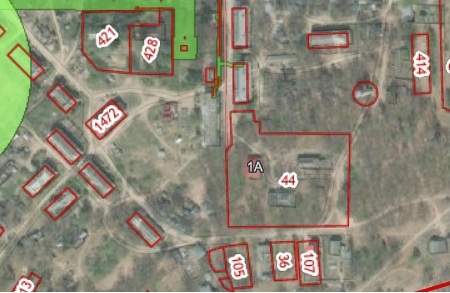 Условные обозначения  - граница разработки проекта планировки и межевания территории, расположенной на ул. Садовая в п. Чистое Борское (Редькинский сельсовет) городского округа г. Бор Заказчик: МКУ «Борстройзаказчик»От 01.12.2021№ 6026